Муниципальное бюджетное общеобразовательное учреждение«Верхневилюйская средняя общеобразовательная  школа №4 им. Д.С. Спиридонова» муниципального района «Верхневилюйский улус (район)»  Республики Саха (Якутия)        ОГРН 1021400590914                                                                            Руководитель:  Кынатов Ю.В.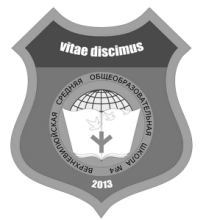         ИНН 1407004522 КПП 140701001                                                       678230, Верхневилюйский улус,        Р/с 40701810798051000103                                                                   с. Андреевский, ул. М. Потаповой, д.9        БИК 049805001                                                                                      Тел/факс: 8 (41133) 4-15-95        ГРКЦ НБ Республика Саха (Якутия)                                                   E-mail: vvsosh4@mail.ru        Банка России г. Якутск                                                                          Сайт: vvsosh4.jimdo.comПринято педагогическим советом,                                            «Утверждаю»протокол №___ от 24 декабря 2021 года                                   Директор:__________________                                                                                                       Кынатов Ю.В.                                                                                                      «24» декабря 2021 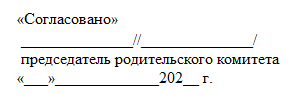 Правила о поощрениях и взысканиях обучающихсяПравила о поощрениях и взысканиях учащихся средней общеобразовательной школы (в дальнейшем: «Правила») регулируют применение к учащимся мер поощрения и взыскания в зависимости от их отношения к своим ученическим правам и обязанностям.Правила призваны:обеспечить в школе благоприятную обстановку для плодотворной учебы и работы;поддерживать в школе порядок, основанный на сознательной дисциплине и демократических началах организации учебного процесса;способствовать подготовке учащихся к ответственной жизни в свободном обществе.I. ПоощренияУчащиеся школы поощряются за:успехи в учебе;участие и победу в учебных, творческих конкурсах и спортивных состязаниях;общественно-полезную деятельность и добровольный труд на благо школ ы;благородные поступки.Школа применяет следующие виды поощрений:объявление благодарности;награждение Почетной грамотой;награждение ценным подарком или денежной премией;- занесение фамилии учащегося на Доску почета школы (в Книгу почета школы);-представление учащегося в установленном порядке к награждению знаками отличия, государственными орденами и медалями.3. Поощрения применяются директором школы по представлению Совета школы, педагогического совета, классного руководителя, классного воспитателя, а также в соответствии с положениями о проводимых в школе конкурсах и соревнованиях и объявляются в приказе по школе.Порядок награждения золотой и серебряной медалями «За особые успехи в учении», похвальной грамотой «За особые успехи в изучении отдельных предметов» и похвальным листом «За отличные успехи в учении» устанавливается федеральным органом исполнительной власти, к ведению которого относятся вопросы образования.Поощрения применяются в обстановке широкой гласности, доводятся до сведения учащихся и работников школы.По представлению Совета школы директор принимает решение о публикации за счет школы в средствах массовой информации сообщения о поощрении учащегося.О поощрении ученика директор в каждом отдельном случае сообщает его родителям (законным представителям), направляя им благодарственное письмо.Взыскания2.1. Дисциплина в школе поддерживается на основе уважения человеческого достоинства учащихся. Применение методов физического и/или психического насилия по отношению к учащимся не допускается. Запрещается применение таких мер воздействия, как удаление с урока, постановка «в угол», оставление без обеда и т.п., а также выставление ученику неудовлетворительной оценки по предмету за недисциплинированность на уроке.За нарушение Правил для учащихся средней общеобразовательнойшколы №	(предусмотрены Уставом школы, утверждены Советом школы «»	 202_ г., протокол № 	) ученик привлекается к дисциплинарнойответственности.Взыскания налагаются с соблюдением следующих принципов:привлечения к ответственности только виновного ученика (нет вины - нет ответственности);личного характера ответственности (коллективная ответственность класса, группы учащихся за действия члена ученического коллектива не допускается);соответствия строгости взыскания тяжести совершенного проступка, обстоятельствам его совершения, предшествующему поведению и возрасту ученика;за одно нарушение налагается только одно основное взыскание;предоставления возможности ученику объяснить и оправдать свой проступок в форме, соответствующей его возрасту, до наложения дисциплинарного взыскания (право на защиту).Взыскание налагается в письменной форме (устные методы педагогического воздействия дисциплинарными взысканиями не считаются). Применение мер дисциплинарного взыскания, не предусмотренных настоящими Правилами, запрещается.К учащимся применяются следующие меры взыскания:а)	замечание;б)	выговор;в)	строгий выговор;г)	возложение обязанности возместить вред;д)	возложение обязанности принести публичное извинение;е)	условное исключение из школы;ж)	отстранение от занятий сроком до одной недели;з)	исключение из школы.Меры взыскания, предусмотренные в пунктах «а»-«в» и «е»-«з» настоящей статьи, являются основными и нс могут применяться в дополнение к другим взысканиям. Возложение обязанности возместить вред может применяться в качестве основного или дополнительного взыскания. Возложение обязанности принести публичное извинение применяется в качестве дополнительного взыскания.Должностные лица школы обладают следующими правами по наложению взысканий на учащихся:а)	директор школы вправе применить любое соразмерное проступку взыскание, кроме исключения из школы, в отношении любого учащегося школы за любое нарушение Правил поведения учащихся. При этом наложение взыскания оформляется приказом по школе;б)	заместитель директора школы по учебно-воспитательной работе за проступок, нарушающий нормальное течение учебно-воспитательного процесса, в отношении любого учащегося школы вправе применить любое соразмерное проступку взыскание, кроме перечисленных в пунктах «е»-«з» статьи 2.3. настоящих Правил. При этом наложение взыскания оформляется распоряжением заместителя директора школы по учебно-воспитательной работе;в)	классный руководитель (классный воспитатель) в отношении любого учащегося вверенного ему класса за проступок, нарушающий нормальное течение учебно-воспитательного процесса, вправе применить любое соразмерное проступку взыскание, кроме перечисленных в пунктах «в», «г», «е»-«з» статьи 2.3. настоящих Правил. Наложение взыскания оформляется записями в дневнике учащегося и классном журнале;г)	учитель (воспитатель) за проступок, нарушающий нормальное течение урока (занятия), в отношении учащегося класса (группы продленного дня), в котором проводит занятия, вправе объявить замечание. Наложение взыскания оформляется записями в дневнике учащегося и классном журнале.Взыскание применяется непосредственно за обнаружением проступка, но не позднее двух недель со дня его обнаружения, не считая времени болезни учащегося и каникул. Взыскание не может быть применено позднее четырех месяцев со дня совершения проступка, не считая времени производства по уголовному делу.При наложении взысканий, предусмотренных пунктами «в», «г», «е»- «з» статьи 2.3. настоящего Положения, учащемуся в присутствии родителей (законных представителей) предлагается дать объяснения. Неявка родителей (законных представителей) в школу без уважительных причин и(или) отказ учащегося от дачи объяснений в связи с совершенным им проступком не препятствуют наложению взыскания. О каждом взыскании родители учащегося (законные представители) немедленно ставятся в известность лицом, наложившим взыскание.Взыскания в виде условного исключения из школы и отстранения от занятий сроком до одной недели налагаются директором школы с учетом мнения педагогического совета школы.Взыскание в виде отстранения от занятий налагается при условии, что есть гарантия надлежащего надзора за учащимся со стороны родителей (законных представителей) на весь период отстранения.По решению Совета школы за совершение противоправных действий, грубые и неоднократные нарушения Устава школы и предусмотренных им Правил поведения учащихся исключаются из школы учащиеся, достигшие четырнадцатилетнего возраста.Решение Совета школы об исключении принимается в присутствии учащегося и его родителей (законных представителей). Отсутствие на заседании Совета школы без уважительной причины учащегося, его родителей (законных представителей) не лишает Совет школы возможности рассмотреть вопрос об исключении.Под противоправными действиями понимаются действия, за совершение которых ребенок, достигший возраста 14 лет, может быть привлечен к уголовной ответственности и помещен по решению суда в закрытое учебно- воспитательное учреждение для детей и подростков с девиантным поведением.Под неоднократным нарушением понимается совершение учащимся, имеющим два или более дисциплинарных взыскания, наложенных директором школы, нового, как правило, грубого нарушения дисциплины.Грубым нарушением дисциплины признается нарушение, которое повлекло или реально могло повлечь за собой тяжелые последствия в виде:причинения ущерба жизни и здоровью учащихся, сотрудников, посетителей школы;причинения ущерба имуществу школы, имуществу учащихся, сотрудников, посетителей школы;дезорганизации работы школы как образовательного учреждения.Решение об исключении несовершеннолетнего, не получившего основного общего образования, принимается Советом школы после рассмотрения Комиссией по делам несовершеннолетних и защите их прав соответствующего представления Совета школы.Решение об исключении детей-сирот, детей, оставшихся без попечения родителей, принимается Советом школы с предварительного согласия соответствующего органа опеки и попечительства.Решение Совета школы об исключении учащегося оформляется приказом директора школы.Об исключении учащегося директор школы в трехдневный срок информирует соответствующий орган местного самоуправления.Взыскание, наложенное учителем (воспитателем), классным руководителем (классным воспитателем), заместителем директора школы по учебно-воспитательной работе может быть обжаловано учащимся, его родителями (законными представителями) директору школы в недельный срок со дня наложения взыскания.Взыскание, наложенное директором школы, может быть обжаловано учащимся, его родителями (законными представителями) в Совет школы в недельный срок со дня наложения взыскания, а также в судебном порядке.Исключение из школы может быть обжаловано в судебном порядке.Взыскание действует в течение трех месяцев со дня его применения. Если в течение этого срока учащийся не будет подвергнут новому дисциплинарному взысканию, то он считается не подвергавшимся взысканию.Директор школы вправе снять взыскание до истечения трех месяцев по собственной инициативе, по просьбе учащегося, его родителей (законных представителей), по ходатайству педагогического совета школы или лица, наложившего взыскание.Действие настоящей статьи не распространяется на взыскание в виде исключения из школы.